ПОСТАНОВЛЕНИЕ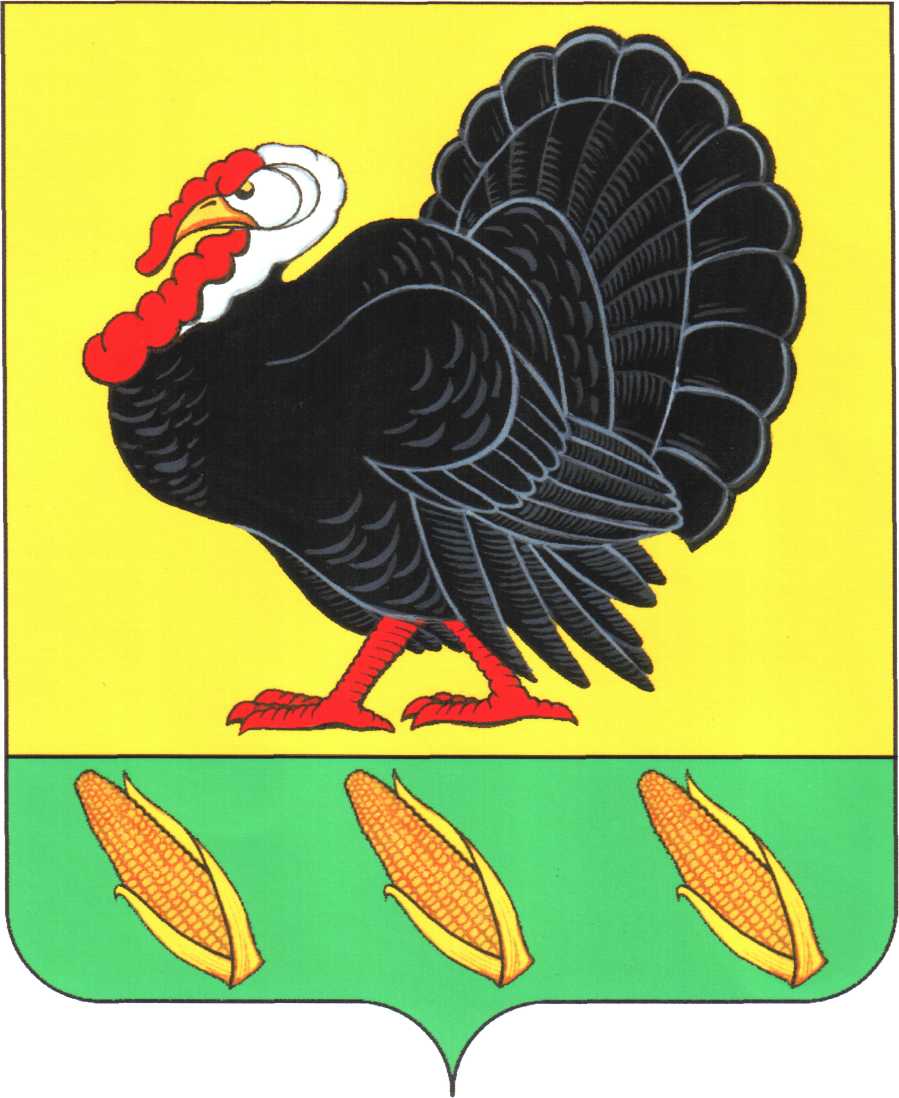 АДМИНИСТРАЦИИ ХОПЕРСКОГО СЕЛЬСКОГО ПОСЕЛЕНИЯТИХОРЕЦКОГО РАЙОНАот 27 января 2014 года                                                                                         № 14ст.ХоперскаяО внесении изменений в постановление администрации  Хоперского сельского поселения Тихорецкого района от 27 декабря 2012 года № 147 «Об утверждении административного регламента исполнения муниципальной функции по осуществлению муниципального жилищного контроля»О внесении изменений в постановление администрации  Хоперского сельского поселения Тихорецкого района от 27 декабря 2012 года № 147 «Об утверждении административного регламента исполнения муниципальной функции по осуществлению муниципального жилищного контроля»О внесении изменений в постановление администрации  Хоперского сельского поселения Тихорецкого района от 27 декабря 2012 года № 147 «Об утверждении административного регламента исполнения муниципальной функции по осуществлению муниципального жилищного контроля»В целях приведения административного регламента исполнения администрацией Хоперского сельского поселения Тихорецкого района муниципальной функции по осуществлению муниципального жилищного контроля в соответствие с действующим законодательством Российской Федерации, п о с т а н о в л я ю:1.Внести в приложение к постановлению администрации  Хоперского  сельского поселения  Тихорецкого района от 27 декабря 2012 года № 147«Об утверждении административного регламента исполнения муниципальной функции по осуществлению муниципального жилищного контроля» следующие изменения:1.1.В последнем предложении абзаца 3 пункта 6.1 раздела 6 исключить слова «а также выполнение управляющей организацией обязательств, предусмотренных частью 2 статьи 162 Жилищного кодекса Российской Федерации»;1.2. Абзац 4 пункта 6.1 раздела 6 изложить в новой редакции:«выдавать предписания о прекращении нарушений обязательных требований, об устранении выявленных нарушений, о проведении мероприятий по обеспечению соблюдения обязательных требований, в том числе об устранении в шестимесячный срок со дня направления такого предписания несоответствия устава товарищества собственников жилья, внесенных в устав изменений обязательным требованиям;»;1.3. Дополнить подпунктом 4 пункт 12.2 раздела 12 следующего содержания:«4) поступление в администрацию поселения обращений и заявлений граждан, в том числе индивидуальных предпринимателей, юридических лиц, информации от органов государственной власти, органов местного самоуправления о фактах нарушения обязательных требований к порядку принятия общим собранием собственников помещений в многоквартирном доме решения о выборе управляющей организации в целях заключения с такой организацией договора управления многоквартирным домом, порядку утверждения условий такого договора и его заключения, а также нарушения управляющей организацией обязательств, предусмотренных ч.2.ст.162 Жилищного Кодекса.».2.Обнародовать настоящее постановление в установленном порядке, а также разместить на официальном сайте администрации Хоперского сельского поселения Тихорецкого района в информационно-телекоммуникационной сети «Интернет».В целях приведения административного регламента исполнения администрацией Хоперского сельского поселения Тихорецкого района муниципальной функции по осуществлению муниципального жилищного контроля в соответствие с действующим законодательством Российской Федерации, п о с т а н о в л я ю:1.Внести в приложение к постановлению администрации  Хоперского  сельского поселения  Тихорецкого района от 27 декабря 2012 года № 147«Об утверждении административного регламента исполнения муниципальной функции по осуществлению муниципального жилищного контроля» следующие изменения:1.1.В последнем предложении абзаца 3 пункта 6.1 раздела 6 исключить слова «а также выполнение управляющей организацией обязательств, предусмотренных частью 2 статьи 162 Жилищного кодекса Российской Федерации»;1.2. Абзац 4 пункта 6.1 раздела 6 изложить в новой редакции:«выдавать предписания о прекращении нарушений обязательных требований, об устранении выявленных нарушений, о проведении мероприятий по обеспечению соблюдения обязательных требований, в том числе об устранении в шестимесячный срок со дня направления такого предписания несоответствия устава товарищества собственников жилья, внесенных в устав изменений обязательным требованиям;»;1.3. Дополнить подпунктом 4 пункт 12.2 раздела 12 следующего содержания:«4) поступление в администрацию поселения обращений и заявлений граждан, в том числе индивидуальных предпринимателей, юридических лиц, информации от органов государственной власти, органов местного самоуправления о фактах нарушения обязательных требований к порядку принятия общим собранием собственников помещений в многоквартирном доме решения о выборе управляющей организации в целях заключения с такой организацией договора управления многоквартирным домом, порядку утверждения условий такого договора и его заключения, а также нарушения управляющей организацией обязательств, предусмотренных ч.2.ст.162 Жилищного Кодекса.».2.Обнародовать настоящее постановление в установленном порядке, а также разместить на официальном сайте администрации Хоперского сельского поселения Тихорецкого района в информационно-телекоммуникационной сети «Интернет».В целях приведения административного регламента исполнения администрацией Хоперского сельского поселения Тихорецкого района муниципальной функции по осуществлению муниципального жилищного контроля в соответствие с действующим законодательством Российской Федерации, п о с т а н о в л я ю:1.Внести в приложение к постановлению администрации  Хоперского  сельского поселения  Тихорецкого района от 27 декабря 2012 года № 147«Об утверждении административного регламента исполнения муниципальной функции по осуществлению муниципального жилищного контроля» следующие изменения:1.1.В последнем предложении абзаца 3 пункта 6.1 раздела 6 исключить слова «а также выполнение управляющей организацией обязательств, предусмотренных частью 2 статьи 162 Жилищного кодекса Российской Федерации»;1.2. Абзац 4 пункта 6.1 раздела 6 изложить в новой редакции:«выдавать предписания о прекращении нарушений обязательных требований, об устранении выявленных нарушений, о проведении мероприятий по обеспечению соблюдения обязательных требований, в том числе об устранении в шестимесячный срок со дня направления такого предписания несоответствия устава товарищества собственников жилья, внесенных в устав изменений обязательным требованиям;»;1.3. Дополнить подпунктом 4 пункт 12.2 раздела 12 следующего содержания:«4) поступление в администрацию поселения обращений и заявлений граждан, в том числе индивидуальных предпринимателей, юридических лиц, информации от органов государственной власти, органов местного самоуправления о фактах нарушения обязательных требований к порядку принятия общим собранием собственников помещений в многоквартирном доме решения о выборе управляющей организации в целях заключения с такой организацией договора управления многоквартирным домом, порядку утверждения условий такого договора и его заключения, а также нарушения управляющей организацией обязательств, предусмотренных ч.2.ст.162 Жилищного Кодекса.».2.Обнародовать настоящее постановление в установленном порядке, а также разместить на официальном сайте администрации Хоперского сельского поселения Тихорецкого района в информационно-телекоммуникационной сети «Интернет».3.Постановление вступает в силу со дня его обнародования.3.Постановление вступает в силу со дня его обнародования.3.Постановление вступает в силу со дня его обнародования.Глава Хоперского сельскогопоселения Тихорецкого районаС.Ю.Писанов